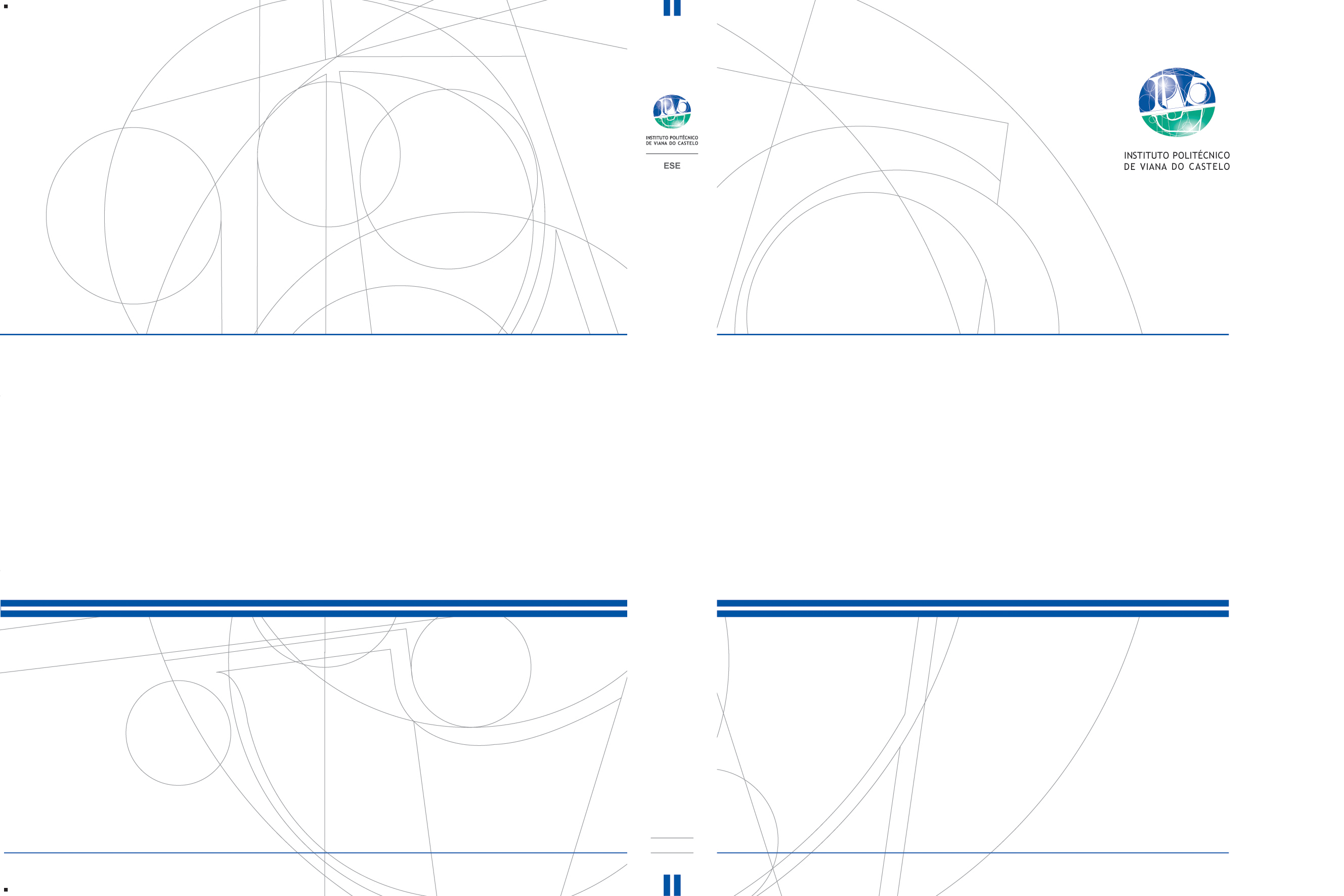 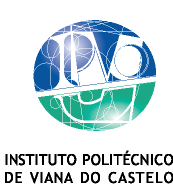 RELATÓRIO FINAL DE PRÁTICA DE ENSINO SUPERVISIONADAMestrado EPE e Ensino do 1º CEBTrabalho efetuado sob a orientação do(a)  de  